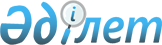 Қазақстан Республикасында бақылауға жататын есірткі, психотроптық заттар мен прекурсорлар тізімін, Заңсыз айналымда жүргені анықталған есірткі, психотроптық заттарды, сол тектестер мен прекурсорларды шағын, ірі және аса ірі мөлшерге жатқызу туралы жиынтық кестені, Есірткі, психотроптық заттардың құрылымдық формулаларындағы сутегі, галогендер және (немесе) гидроксильді топтар атомдарын алмастырғыштар тізімін бекіту туралыҚазақстан Республикасы Үкіметінің 2019 жылғы 3 шілдедегі № 470 қаулысы.      ЗҚАИ-ның ескертпесі!      Осы қаулы 2019 жылғы 5 шілдеден бастап қолданысқа енгізіледі       "Есiрткi, психотроптық заттар, сол тектестер мен прекурсорлар және олардың заңсыз айналымы мен терiс пайдаланылуына қарсы iс-қимыл шаралары туралы" 1998 жылғы 10 шілдедегі Қазақстан Республикасының Заңы 5-бабының 1-1-тармағына сәйкес Қазақстан Республикасының ҮкіметіҚАУЛЫ ЕТЕДІ:      1. Қоса беріліп отырған:       1) Қазақстан Республикасында бақылауға жататын есірткі, психотроптық заттар мен прекурсорлар тізімі;       2) Заңсыз айналымда жүргені анықталған есірткі, психотроптық заттарды, сол тектестер мен прекурсорларды шағын, ірі және аса ірі мөлшерге жатқызу туралы жиынтық кесте;       3) Есірткі, психотроптық заттардың құрылымдық формулаларындағы сутегі, галогендер және (немесе) гидроксильді топтар атомдарын алмастырғыштар тізімі бекітілсін.      2. Осы қаулы 2019 жылғы 5 шілдеден бастап қолданысқа енгізіледі және ресми жариялануға тиіс.  Қазақстан Республикасында бақылауға жататын есiрткi, психотроптық заттар мен прекурсорлардың
ТIЗIМI       Ескерту. Тізімге өзгерістер енгізілді – ҚР Үкіметінің 25.12.2019 № 975 (алғашқы ресми жарияланған күнінен кейін күнтізбелік он күн өткен соң қолданысқа енгізіледі); 27.09.2021 № 677 (алғашқы ресми жарияланған күнінен кейін күнтізбелік он күн өткен соң қолданысқа енгізіледі); 23.05.2022 № 326 (алғашқы ресми жарияланған күнінен кейін күнтізбелік он күн өткен соң қолданысқа енгізіледі); 20.03.2023 № 240 (алғашқы ресми жарияланған күнінен кейін күнтізбелік он күн өткен соң қолданысқа енгізіледі) қаулыларымен. I КЕСТЕ МЕДИЦИНАЛЫҚ МАҚСАТТА ПАЙДАЛАНУҒА ТЫЙЫМ САЛЫНҒАН ЕСIРТКI МЕН ПСИХОТРОПТЫҚ ЗАТТАРДЫҢ ТIЗIМI       А. ЕСIРТКI ЗАТТАР       осы Кестеде аталған есірткі заттардың күрделі және жай эфирлері, олар мұндай күрделі және жай эфирлер болуы мүмкін барлық жағдайларда;        осы Кестеде аталған есірткі заттардың изомерлері, мұндай изомерлер болуы мүмкін жағдайларда (егер осындайлар белгілі бір түрде алып тасталмаса);       осы Кестеде аталған барлық есірткі заттардың күрделі эфирлердің, жай эфирлердің және изомерлердің тұздарын қоса алғандағы тұздары, жоғарыда көзделгендей, мұндай тұздар болуы мүмкін барлық жағдайларда.      Осы кестенің А бөлімінде тізіп көрсетілген есірткі зат тектестер.       В. ПСИХОТРОПТЫҚ ЗАТТАР      Осы Кестеде аталған заттардың тұздары мұндай тұздар болуы мүмкін барлық жағдайларда.      Осы кестенің В бөлімінде тізіп көрсетілген психотроптық зат тектестер. II КЕСТЕ МЕДИЦИНАЛЫҚ МАҚСАТТА ПАЙДАЛАНЫЛАТЫН ЖӘНЕ ҚАТАҢ БАҚЫЛАУДАҒЫ ЕСIРТКI ЖӘНЕ ПСИХОТРОПТЫҚ ЗАТТАРДЫҢ ТIЗIМI      А. ЕСІРТКІ ЗАТТАР       және осы Кестеде аталған есірткі заттардың стереоизомерлері, осы нақты химиялық таңбалаудың шеңберінде мұндай изомерлердің болуы мүмкін жағдайларда (егер осындайлар белгілі бір түрде алып тасталмаса);       изомерлердің тұздарын қоса алғандағы осы Кестеде аталған барлық есірткі құралдарының тұздары, жоғарыда көзделгендей, мұндай тұздар болуы мүмкін барлық жағдайларда.      Осы кестенің А бөлімінде тізіп көрсетілген есірткі зат тектестер.      В. ПСИХОТРОПТЫҚ ЗАТТАР      Осы Кестеде аталған заттардың тұздары, мұндай тұздар болуы мүмкін барлық жағдайларда.      Осы кестенің В бөлімінде тізіп көрсетілген психотроптық зат тектестер. III КЕСТЕ МЕДИЦИНАЛЫҚ МАҚСАТТА ПАЙДАЛАНЫЛАТЫН ЖӘНЕ БАҚЫЛАУДАҒЫ ЕСIРТКI ЖӘНЕ ПСИХОТРОПТЫҚ ЗАТТАРДЫҢ ТIЗIМI      А. ЕСІРТКІ ЗАТТАР       1. Бір немесе бiрнеше ингредиенттермен қосылуы және бөлiнбеген препараттарда концентрациясы 2,5 пайыздан аспайтын бiр дозада 100 мг аспайтын есiрткi заттарын қамтуы шартымен ацетилдигидрокодеиннiң, кодеиннiң, дигидрокодеиннiң, никокодиннiң, никодикодиннiң және фолькодиннiң, этилморфиннiң препараттары.        2. Бiр дозада 100 мг аспайтын пропирам бар және кемiнде метилцеллюлозаның осындай мөлшерiмен қосылған пропирам препараты.       3. Осындай препараттардың құрамында 1971 жылғы Психотроптық заттар туралы конвенцияға сәйкес бақылаудағы қандай да бір заттар болмаған жағдайда, бiр дозада құрамында 135 мг аспайтын декстропропоксифен бар және бөлінбеген препараттардағы концентрациясы 2,5 пайыздан аспайтын ауыз арқылы пайдалануға арналған декстропропоксифен препараттары.      4. Сусыз морфин-негiзге қайта есептегенде құрамында 0,2 пайыздан аспайтын морфинi бар және осылайша бір немесе бірнеше ингредиенттермен есірткі осы препараттан халық денсаулығы үшін қауіп төндіруі мүмкін жеңіл жүзеге асырылатын тәсілдер арқылы немесе санда алынуы мүмкін болмайтын біріктірілген апиын немесе морфин препараттары.      5. Бiр дозада құрамында 0,5 мг аспайтын дифеноксилаты және атропин сульфатының саны дифеноксин дозасынан кемінде 5 пайызға эквивалентті дифеноксилат препараттары.      6. Бір дозада негізге қайта есептегенде құрамында 2,5 мг дифеноксилат бар және атропин сульфатының саны дифеноксин дозасынан кемінде 1 пайызға эквивалентті дифеноксилат препараттары.      7. Осы Кестеде көрсетiлген формулалардың қандай да болсын бiреуiмен жасалған препараттар және құрамында есірткі жоқ кез келген зат бар осындай препараттардың қоспасы.      Осы кестенің А бөлімінде тізіп көрсетілген есірткі тектестер.      В. ПСИХОТРОПТЫҚ ЗАТТАР      Осы Кестеде тiзiп көрсетілген заттардың тұздары, мұндай тұздардың болуы мүмкiн барлық жағдайларда.      Осы кестенің В бөлімінде тізіп көрсетілген психотроптық зат тектестер. IV КЕСТЕ БАҚЫЛАУДАҒЫ ПРЕКУРСОРЛАРДЫҢ (ЕСIРТКIНІ ЖӘНЕ ПСИХОТРОПТЫҚ ЗАТТАРДЫ ЗАҢСЫЗ ДАЙЫНДАУ КЕЗIНДЕ ЖИI ПАЙДАЛАНЫЛАТЫН ӨСIМДIКТЕР МЕН ХИМИЯЛЫҚ ЗАТТАРДЫҢ) ТIЗIМI       IV кестеде аталған заттардың тұздары мұндай тұздар түзілуі мүмкін барлық жағдайларда.        *Тұз қышқылы мен күкiрт қышқылының тұздары ерекше тәртiппен IV Кестенің тізбесінен алынып тасталды.  Қазақстан Республикасында бақылауға жататын және ветеринарияда қолданылуы рұқсат етілген, құрамында есірткі, психотроптық заттар мен прекурсорлар бар дәрілік құралдардың ТІЗІМІ      А. ЕСІРТКІ ЗАТТАР      В. ПСИХОТРОПТЫҚ ЗАТТАР      С. ПРЕКУРСОРЛАР Заңсыз айналымда жүргені анықталған есірткіні, психотроптық заттарды, сол тектестер мен прекурсорларды шағын, ірі және өте ірі мөлшерге жатқызу туралы ЖИЫНТЫҚ КЕСТЕ       Ескерту. Жиынтық кестеге өзгерістер енгізілді - ҚР Үкіметінің 27.09.2021 № 677 (алғашқы ресми жарияланған күнінен кейін күнтізбелік он күн өткен соң қолданысқа енгізіледі); 23.05.2022 № 326 (алғашқы ресми жарияланған күнінен кейін күнтізбелік он күн өткен соң қолданысқа енгізіледі); 20.03.2023 № 240 (алғашқы ресми жарияланған күнінен кейін күнтізбелік он күн өткен соң қолданысқа енгізіледі) қаулыларымен.       Есірткі тектестердің мөлшері олардың тектестері болып табылатын есірткі мөлшеріне сәйкес келеді.       *Мөлшер көрсетілген есірткі және олар тектестердің қоспасына (препараттарына) қолданылады.      ПСИХОТРОПТЫҚ ЗАТТАР      Психотроптық зат тектестердің мөлшері өздеріне тектес болып табылатын психотроптық заттардың мөлшеріне сәйкес келеді.      *Мөлшерлер көрсетілген психотроптық заттардың және осы тектестердің қоспаларына (препараттарына) қолданылады.      Есірткі, психотроптық заттар мен прекурсорларға жатқызылған өсімдіктерді заңсыз өсіру мөлшерлері      Ерітінді, экстракт түріндегі заңсыз иеліктегі есірткі, психотроптық заттар, олар тектестер мен прекурсорлардың, сондай-ақ бұл заттар сіңірілген тампондардың, дәкелердің, бинттердің, өсімдік бөлшектерінің, қағаздың және басқалардың мөлшерлерін айқындау кезінде нақты құралдың немесе заттың осы түрін экстракциялауды кейіннен құрғақ қалдықты Жиынтық кестеде келтірілген осы заттардың немесе құралдардың мөлшеріне сәйкестігін қайта есептей отырып жүргізу қажет. Есірткі, психотроптық заттардың құрылымдық формулаларындағы сутегі, галогендер және (немесе) гидроксильді топтар атомдарын алмастырғыштар тізімі       Ескерту. Тізімге өзгерістер енгізілді – ҚР Үкіметінің 25.12.2019 № 975 (алғашқы ресми жарияланған күнінен кейін күнтізбелік он күн өткен соң қолданысқа енгізіледі); 27.09.2021 № 677 (алғашқы ресми жарияланған күнінен кейін күнтізбелік он күн өткен соң қолданысқа енгізіледі); 20.03.2023 № 240 (алғашқы ресми жарияланған күнінен кейін күнтізбелік он күн өткен соң қолданысқа енгізіледі) қаулыларымен. © 2012. Қазақстан Республикасы Әділет министрлігінің «Қазақстан Республикасының Заңнама және құқықтық ақпарат институты» ШЖҚ РМК      Қазақстан РеспубликасыныңПремьер-Министрі       Қазақстан РеспубликасыныңПремьер-Министрі А. МаминҚазақстан Республикасы
Үкіметінің
2019 жылғы 3 шілдедегі
№ 470 қаулысымен
бекітілгенҚазақстан Республикасы
Үкіметінің
2019 жылғы 3 шілдедегі
№ 470 қаулысымен
бекітілген1. АЛЛИЛПРОДИН 2.АЛЬФАМЕПРОДИН3.АЛЬФАМЕТАДОЛ4.АЛЬФА-МЕТИЛФЕНТАНИЛ5.АЛЬФА-МЕТИЛТИОФЕНТАНИЛ6.АЛЬФАПРОДИН7.АНИЛЭРИДИН8.АЦЕТИЛ-АЛЬФА-МЕТИЛФЕНТАНИЛ9. АЦЕТИЛДЕНДIРIЛГЕН АПИЫН Апиынды ацетилдендiру жолымен алынатын, құрамында есiрткiлік белсендi алкалоидтар, оның iшiнде морфин, кодеин, тебаин бар өнiм және оларды ацетилдендiру өнiмдерi - әртүрлi арақатынастардағы ацетилкодеин, моноацетилморфин, диацетилморфин.10.АЦЕТОРФИН11.БЕНЗЕТИДИН12.БЕЗИТРАМИД13.БЕТА-ГИДРОКСИ-3-МЕТИЛФЕНТАНИЛ14.БЕТА-ГИДРОКСИ ФЕНТАНИЛ15.БЕТАМЕПРОДИН16.БЕТАМЕТАДОЛ17.БЕТАПРОДИН18.БЕТАЦЕТИЛМЕТАДОЛ19. ГАШИШ, АНАША Каннабис өсiмдiгi тозаңының арнайы дайындалған қоспасы немесе қоспаға ұнтақ іспетті ме, таблетка ма, түйiршiкте, нығыздалған плитка ма, паста ма және басқадай ма қандай нысан берiлгенiне қарамастан әртүрлi толықтырушылары бар каннабис өсiмдiгiнiң басым өңдеу (ұнтақтау, жаншу және т.б.) жолымен дайындалған қоспа.20.ГЕРОИН20-1.МЕТАДОН21.ГИДРОКСИПЕТИДИН22. ДЕЗОМОРФИН 23.ДИАМПРОМИД24.ДИФЕНОКСИН25.ДИЭТИЛТИАМБУТЕН26.ДИМЕНОКСАДОЛ27.ДИМЕПГЕПТАНОЛ28.ДИМЕТИЛТИАМБУТЕН29.ДИОКСАФЕТИЛ БУТИРАТ30.ДИПИПАНОН31.ДРОТЕБАНОЛ32.ИЗОМЕТАДОН33.МАРИХУАНА (КАННАБИС) (CANNABIS) - Саnnabis тектес өсiмдiктiң уақталған немесе уақталмаған жоғары бөлiктерi - кептiрiлген немесе кептiрілмеген түрдегi жапырақтары мен гүлшоғырлары.34.КЕТОБЕМИДОН35.КЛОНИТАЗЕН36.КОДОКСИМ37. КОКАИН, кокаин гидрохлоридінен басқа 38. КОКА ЖАПЫРАҒЫ  "Кока жапырағы" барлық экгонин, кокаин және кез келген басқа да экгонин алколоидтары алынған жапырақтарды қоспағанда кокаин бұтағын бiлдiредi. 39. Көкнәр сабағы: Тұқымдары мен тамырларын қоспағанда, құрамында есiрткiлiк белсендi алкалоидтар бар кез келген тәсілмен жиналған ұйықтататын көкнәр түрiндегi өсiмдiктердiң кез келген түрi мен сортындағы өсімдiктiң барлық бөлiгi.40.МЕТАДОННЫҢ АРАЛЫҚ ӨНIМI41.3-МЕТИЛФЕНТАНИЛ42.3-МЕТИЛТИОФЕНТАНИЛ43. 0-3-Моноацетилморфин (3-Моnоасеtуlмоrрhinе, 3-0-Асеtуlмоrрhinе) - ацетилдендiрiлген апиынды құрайтын негізгiнiң бiрi ретiнде жиi кездесетiн морфиндi толық емес ацетилдендiру өнiмi.44. 0-6-Моноацетилморфин (6-Моnоасеtуlмоrрhinе, 6-0-Асеtуlмоrрhinе) - ацетилдендiрiлген апиынды құрайтын негізгінiң бiрi ретiнде жиi кездесетiн морфиндi толық емес ацетилдендiру өнiмi.45.МОРАМИДА, АРАЛЫҚ ӨНIМ46.МОРФИНМЕТОБРОМИД морфиннiң басқа да метилаттары47.МОРФИН-N-ОКСИД48.МФПП49.НОРАЦИМЕТАДОЛ50.НОРКОДЕИН51.НОРМЕТАДОН52.НОРМОРФИН53.НОРПИПАНОН54.АПИЫН (ҰЙЫҚТАТАТЫН КӨКНӘР)55.ПАРА-ФЛУОРОФЕНТАНИЛ56.ПЕПАП57.ПЕТИДИН58.ПЕТИДИННIҢ А, В, С АРАЛЫҚ ӨНIМI59.ПИМИНОДИН60.ПРОГЕПТАЗИН61.ПРОПЕРИДИН62.КАННАБИС (СОРА) ӨСIМДIГI - құрамында тетрагидроканнабинол бар (егер олар өсiмдiктiң өзiмен немесе өсiмдiктiң басқа бөлiктерiмен бiрге болмаса, тұқымын қоспағанда) тамырымен немесе тамырсыз, кептірілген немесе кептірілмеген түрдегі Саnnabis тектес кез келген өсiмдiк.63. КАННАБИС ШАЙЫРЫ Каннабис шайыры - каннабис өсiмдiгiнен бөлiнiп алынған тазартылған немесе тазартылмаған шайырды бiлдiредi.64.ТИОФЕНТАНИЛ65.ФЕНАДОКСОН66. ФЕНАМПРОМИД 67.ФЕНОМОРФАН68.ФЕНОПЕРИДИН69. ЭКГОНИН  Экгонин мен оның күрделi эфирлерi және экгонин мен кокаинге айналуы мүмкiн болатын оның туындылары. 70. КАННАБИС СЫҒЫНДЫСЫ  (ГАШИШ МАЙЫ)  Каннабис, каннабистi сығу жолымен алынған органикалық ерiткiшпен немесе өсiмдiк майымен және т.б. араластырылған каннабистiң қоспасы. 71.ЭТИЛМЕТИЛТИАМБУТЕН72.ЭТОНИТАЗЕН73.ЭТОРФИН74.Митрагинин (9-метокси-коринантеидин)75.Изотонитазен76.Кротонилфентанил77.Циклопропилфентанил78.Акрилоилфентанил (акрилфентанил)79.Фуранилфентанил80.Тетрагидрофуранилфентанил (THF-F)81.U-4770082.МТ-4583.AH-79211.АМИНОРЕКС2.БРОЛАМФЕТАМИН-ДОБ3.ДМА4.ДМГП5.ДМТ6.ДОЭТ7.ДЭТ8.КАТИНОН9.(+)-ЛИЗЕРГИД, ЛСД, ЛСД 2510.МДМА11.4-МТА12.МЕКЛОКВАЛОН13.МЕТАМФЕТАМИН (ПЕРВИТИН)14.ММДА15.N-ГИДРОКСИ МДА16.N-ЭТИЛ МДА17.МЕСКАЛИН18.МЕТАКВАЛОН19.МЕТАМФЕТАМИН (ПЕРВИТИН)20.МЕТАМФЕТАМИН РАЦЕМАТ21.4-МЕТИЛАМИНОРЕКС22.МЕТИОПРОПАМИН (МРА)23.МЕТКАТИНОН (ЭФЕДРОН)24.ПАРАГЕКСИЛ25.ПАРА-МЕТОКСИМЕТАМФЕТАМИН (РММА)26.ПИРРОЛИДИНОВАЛЕРОФЕНОН (альфа-PVP)27.ПМА28. САҢЫРАУҚҰЛАҚТАРДЫҢ КЕЗ КЕЛГЕН ТҮРIНIҢ ТҮЙНЕГІ (КЕЗ КЕЛГЕН БӨЛIГI)  мысалы, психотроптық заттары бар COPRINUS MICACES (кептiрiлген де, кептiрiлмеген уақталған), сондай-ақ бұл саңырауқұлақтарды қайта өңдеу өнiмдерi, оның iшiнде психотроптық заттары бар қолдан дайындалған препараттар (псилобицин, псилоцин және басқалары). 29.ПСИЛОЦИБИН30.ПСИЛОЦИН, ПСИЛОТСИН31.РОЛИЦИКЛИДИН (ФЦП)32.СТП, ДОМ33.ТЕНАМФЕТАМИН, МДА34.ТЕНОЦИКЛИДИН, ТЦП35.ТЕТРАГИДРОКАННАБИНОЛ, оның барлық изомерлерi мен олардың стереохимиялық нұсқалары36.TMA37.ФЕНЦИКЛИДИН, ПЦП38. ЭТИЛФЕНИДАТ (ЕР; ЕРН) 39.ЭТИЦИКЛИДИН, ФЦГ40.ЭТРИПТАМИН41.БДБ42.МБДБ43.2-(метиламино)-1-(3,4-метилендиоксифенил) пропан-1-он (bk-MDMA, Метилон)44.1-(3,4-метилендиоксифенил)-2-(пирролидин-1-ил) бутан-1-он (MDPBP)45.2-(пирролидин-1-ил)-1-(тиофен-2-ил) пентан-1-он (a-PVT, a-пирролидинопентиотиофенон)46.2-(пирролидин-1-ил)-1-фенилпентан-1-он (a-пирролидиновалерофенон, a-PVP)47.2-(пирролидин-1-ил)-1-фенилпропан-1-он (a-пирролидинопропиофенон, a-РРР)48.2-(пирролидин-1-ил)-1-(5,6,7,8-тетрагидронафталин-2-ил) пентан-1-он (ТН-РVР, Тетрагидронафирон)49.2-(метиламино)-1-фенилпентан-1-он (Пентедрон)50.1-(нафтален-2-ил)-2-(пирролидин-1-ил) пентан-1-он (Нафтилпировалерон, Нафирон, NRG-1)51.N-метил-1-(4-метоксифенил) пропан-2-амин (пара-Метоксиметамфетамин, PMMA)52.2-(3-метоксифенил)-2-(этиламино) циклогексан-1-он (Метоксетамин, МХЕ)53.2-(2,5-диметокси-4-хлорфенил)-N-(2-метоксибензил) этанамин (25C-NBOMe, 2C-C-NBOMe)54.3-[2-(метиламино) этил]-1H-индол-5-ол (5-гидрокси-N-метилтриптамин (5-HO-NMT), норбуфотенин)55.N-[2-(5-метокси-1H-индол-2-ил) этил]-N-(проп-2-ен-1-ил) проп-2-ен-1-амин (5-MeO-DALT, 5-Метокси-N, N-диаллилтриптамин)56.Этил-2-(пиперидин-2-ил)-2-фенилацетат (Этилфенидат)57.2-(Метиламино)-1-(тиофен-2-ил) пропан (Метиопропамин, МРА)58.1-Фенилпиперазин59.1-Бензилпиперазин (BZP)60.1-(1,2-дифенилэтил) пиперидин (Дифенидин, DEP)61.СИНТЕТИКАЛЫҚ КАННАБИНОИДТЕР2-[(1R,3S)-3-Гидроксициклогексил]-5-(2-мети-локтан-2-ил) фенол (СР-47,497)2-[(1R,3S)-3-Гидроксициклогексил]-5-(2-мети-лгептан-2-ил) фенол (СР-47,497)-С6)2-[(1R,3S)-3-Гидроксициклогексил]-5-(2-метил-нонан-2-ил) фенол (СР-47,497)-С8)2-[(1R,3S)-3-Гидроксициклогексил]-5-(2-метил-декан-2-ил) фенол (СР-47,497)-С9)(6aR, 10аR)-9-(Гидроксиметил)-6,6-диметил-3-(2-метилоктан-2-ил)-6а, 7, 10, 10а-тетрагидробензо[с] хромен-1-ол (HU-210)(2-Метил- 1-пентил- 1Н-индол-3-ил) (нафталин-1-ил) метанон (JWH-007)1-Пентил-3-(1-нафтоил) индол (JWH-018)(1-Бутил-1 Н-индол-3-ил) (нафталин-1-ил) метанон (JWH-073)(4-Метоксинафталин- 1-ил) (1-пентил- 1Н-индол-3-ил) метанон (JWH-081)(2-Метил- 1-пентил- 1Н-индол-3-ил) (4-метоксина-фталин-1-ил) метанон (JWH-098)1-Этил-1-пентил-3-(1-нафтоил) индол (JWH-116)(4-Метилнафталин-1-ил) (1-пентил-1Н-индол-3-ил) метанон (JWH-122)(4-Метилнафталин- 1-ил) (2-метил- 1-пентил- 1Н-индол-3-ил) метанон (JWH-149)1-Пентил-1 Н-индол-3-ил-(1-нафтил) метан (JWH-175)(Е)-1-[1-(Нафталин-1-илметилиден)-1Н-инден-3-ил] пентан (JWH-176)1-Пентил-1Н-индол-3-ил-(4-метил-1-нафтил) метан (JWH-184)1-Пентил-1Н-индол-3-ил-(4-метокси-1-нафтил) метан (JWH-185)(4-Метилнафталин-1-ил) (1-[2-(4-морфолино) этил]-1Н-индол-3-ил) метан (JWH-192)(4-Метилнафталин-1-ил) (1-[2-(4-морфолино) этил]-1Н-индол-3-ил) метанон (JWH-193)2-Метил-1-пентил-1 Н-индол-3-ил-(4-метил-1-нафтил) метан (JWH-194)(1-[2-(4-Морфолино) этил]-1-Н-индол-3-ил) (на-фталин-1-ил) метан (JWH-195)2-Метил- 1-пентил- 1Н-индол-3-ил-(1-нафтил) метан (JWH-196)2-Метил- 1-пентил- 1Н-индол-3-ил-(4-метокси-1-нафтил) метан (JWH-197)(4-Метокси-1-нафтил) (1-[2-(4-морфолино) этил]-1Н-индол-3-ил) метанон (JWH-198)(4-Метокси-1-нафтил) (1-[2-(4-морфолино) этил]-1Н-индол-3-ил) метан (JWH-199)(1-[2-(4-Морфолино) этил]-1Н-индол-3-ил) (на-фталин-1-ил) метанон (JWH-200)1-Пентил-3-(2-метоксифенилацетил) индол; 2-(2-метоксифенил)-1-(1-пентил-1Н-индол-3-ил) этанон (JWH-250) Нафталин-1-ил (1-пентил-1Н-пиррол-3-ил) метанон (JWH-030)Нафталин-1-ил (1-пропил-1Н-индол-3-ил) метанон (JWH-072)Нафталин-1-ил (1-пентил-5-фенил-1Н-пиррол-3-ил) метанон (JWH-145)Нафталин-1-ил (1-пентил-1Н-индазол-3-ил) метанон (THJ-018)N-(Нафталин-1-ил)-1-пентил-1Н-индазол-3-карбоксамид (MN-18)Нафталин-1-ил-1-пентил-1Н-индазол-3-карбоксилат (SDB-005)Нафталин-1-ил-1-пентил-1Н-индол-3-карбоксилат (CBL-018)Нафталин-1-ил-1-бензил-1Н-индазол-3-карбоксилатНафталин-1-ил-1-бензил-1Н-индол-3-карбоксилатХинолин-8-ил-1-бензил-1Н-индазол-3-карбоксилатХинолин-8-иловый эфир 1-бензил-1Н-индол-3-карбонды қышқылХинолин-8-ил-1-пентил-1Н-индол-3-карбоксилат (РВ-22)Хинолин-8-ил-1-пентил-1Н-индазол-3-карбоксилат (NPB-22)1-бензил-N-(хинолин-8-ил)-1Н-индазол-3-карбоксамид1-бензил-N-(хинолин-8-ил)-1Н-индол-3-карбоксамидN-(нафталин-1-ил)-1Н-индол-3-карбоксамид1-(циклогексилметил)-8-хинолинилді эфир-1Н-индол-3-карбоксилді қышқыл (BB-22; QUCHIC)Нафтален-1-ил (9-пентил-9Н-карбазол-3-ил) метанон (EG-018)(1-пентил-1Н-индол-3-ил) (пиридин-3-ил) метанон(4-метоксифенил) (1-пентил-1Н-индол-3-ил) метанон (RCS-4)(1-пентил-1Н-индол-3-ил) (2,2,3,3-тетраметилциклопропил) метанон (UR-144; ТМСP-018)(1-пентил-1Н-индазол-3-ил) (2,2,3,3-тетраметилциклопропил) метанонN-(2-гидрокси-1R-метилэтил-5Z,8Z,11Z,14Z-эйкозатетраэнамид (Метанандамид, АМ-356){1-[(1-метилпиперидин-2-ил) метил]-1Н-индол-3-ил}(нафтален-1-ил) метанон (AM1220)3-бензоилиндол [(1Н-индол-3-ил) фенилметанон](Нафтален-1-ил) (4-пентилоксинафтален-1-ил) метанон (СВ-13; CRA-13, SAB-378)5-хлор-3-этил-1Н-индол-2-карбонды қышқыл [2-(4-пиперидин-1-ил-фенил)этил] амид (Org 27569)5-фтор-3-этил-1Н-индол-2-карбонды қышқыл [2-(4-диметиламино-фенил) этил] амид (Org 27759)5-хлор-3-этил-1Н-индол-2-карбонды қышқыл-(1-бензилпирролидин-3-ил) амид (Org 29647)(Нафтален-1-ил) [(3R)-2,3 дигидро-5-метил-3-(4-морфолинилметил)-пирроло [1,2,3-де]1,4-бензоаксицин-6-ил] метанон (WIN-55,212-2)2-(2-метоксифенил)-1-[1-(2-циклогексилэтил) индол-3-ил] этанон (SR-18, RCS-8, BTM-8)N-[(2S)-1-амино-3-метил-1-оксобутан-2-ил)]-1-[(4-фторбензил) метил]индазол-3-карбоксамид (АВ-FUBINACA)N-(1-амино-3,3-диметил-1-оксобутан-2-ил)-1-(4-фторбензил)-1H-индазол-3-карбоксамид (АDВ-FUBINACA)Метилді эфир 3-метил-2-(1-бензил-1Н-индазол-3-карбоксамидо) бутанды қышқылМетилді эфир 3-метил-2-(1-бензил-1Н-индол-3-карбоксамидо) бутанды қышқылМетилді эфир 3-метил-2-(1-пентил-1Н-индазол-3-карбоксамидо) бутанды қышқылМетилді эфир 3-метил-2-(1-пентил-1Н-индол-3-карбоксамидо) бутанды қышқыл3-адамантоилиндол [(Адамантан-1-ил) (1Н-идол-3-ил) метанон]N-(1-адамантил)-1-пентил-1H-индазол-3-карбоксамид (APINACA, АКВ48)N-(адамантан-1-ил)-1-пентил-1Н-индол-3-карбоксамид (ACBM-018)N-(адамантан-1-ил)-1-бензил-1Н-индазол-3-карбоксамидНафтален-1-ил (1-пентил-1Н-бензимидазол-2-ил) метанонN-(1-амино-3-метил-1-оксобутан-2-ил)-1-пентил-1Н-индазол-3-карбоксамид (AB-PINACA)N-(1-карбамоил-2-метилпропил)-1-пентил-1Н-индол-3-карбоксамид (МВА-018)Метил-2-(1-(5-фторпентил)-1Н-индазол-3-карбоксамидо)-3,3-диметилбутаноат (5-F-ADB)1-бутил-N-(2-фенилпропан-2-ил)-1Н-индол-3-карбоксамид (CUMYL-BICA)1-пентил- N-(2-фенилпропан-2-ил)-1Н-индазол-3-карбоксамид (CUMYL-PINACA; SGT-24)N-(1-амино-3-метил-1-оксобутан-2-ил)-1-(циклогексилметил)-1Н-индазол-3-карбоксамид (AB-CHMINACA)N-(1-амино-3-метил-1-оксобутан-2-ил)-1-(циклогексилметил)-1Н-индол-3-карбоксамидN-[1-амино-3,3-диметил-1-оксобутан-2-ил]-1-(циклогексилметил)-1Н-индазол-3-карбоксамид (ADB-CHMINACA; MAB- CHMINACA)Метил-2-(1-(циклогексилметил)-1Н-индол-3-карбоксамидо)-3,3-диметилбутаноат (MDMB-CHMICA; MMB-CHMINACA)Метил-2-{[1-(циклогексилметил)-1Н-индазол-3-ил]формамидо}-3,3-диметилбутаноат (MDMB-CHMINACA)N-(1-нафталинил)-1-пентил-1Н-пирроло[2,3-b]пиридин-3-карбоксамид3-(нафталин-1-илоксометил)-1-пентил-1Н-7-азаиндол1-Пентил-N-(хинолин-8-ил)-1Н-индол-3-карбоксамидХинолин-8-иламид-1-пентил-1Н-индазол-3-карбонды қышқылN-бензил-1-бутил-1Н-индазол-3-карбоксамидN-бензил-1-бутил-1Н-индол-3-карбоксамид1-(1-бутил-1Н-индазол-3-ил)-2-фенилэтанонНафталин-1-ил (1-(4-пентенил)-1Н-пирроло [2,3-b] пиридин-3-ил) метанонN-(1-амино-1-оксо-3-фенилпропан-2-ил)-1-(5-фторпентил)-1Н-индазол-3-карбоксамид (PX-2, 5F-APP-PINACA)N-(1-амино-1-оксо-3-фенилпропан-2-ил)-1-(5-фторпентил)-1Н-индол-3-карбоксамид (PX-1, 5F-APP-PICA){1-[(тетрагидропиран-4-ил) метил]-1-Н-индол-3-ил} (2,2,3,3-тетраметилциклопропил) метанон (А-834,735)N-[3-(2-метоксиэтил)-4,5-диметил-1,3-тиазол-2-илиден]-2,2,3,3-тетраметилциклопропан-1-карбоксамид2-(1-бутил-1Н-индазол-3-карбоксамидо) сірке су қышқылы2-(1-бензил-1Н-индазол-3-карбоксамидо) сірке су қышқылы2-(1-бензил-1Н-индол-3-карбоксамидо) сірке су қышқылы3-(5-бензил-1,3,4-оксадиазол-2-ил)-1-(2-морфолин-4-илэтил)-1Н-индол3-(5-бензил-1,3,4- оксадиазол-2-ил)-1-(2-пирролидин-1-илэтил)-1Н-индол(1-пентил-1Н-индазол-3-ил) (пиперазин-1-ил) метанон(1-пентил-1Н-индол-3-ил) (пиперазин-1-ил) метанон.Бутан қышқылының (ММВ-022) метилді эфирі 3-метил-2-(1-(пент-4-ен-1-ил)-1Н-индол-3-карбоксамидо)Бутан қышқылының (MDMB-4en-PINACA) метилді эфирі 3,3-диметил-2-(1-(пент-4-ен-1-ил)-1Н-индазол-3-карбоксамидо)Бутан қышқылының (MDMB-CHMCZCA) метилді эфирі 3,3-диметил-2- (9-(циклогексилметил)-9Н-карбазол-3- карбоксамидо)Бутан қышқылының (MDMB-3еn-BUTINACA) метилді эфирі 3,3-диметил-2-(1-(бут-3-ен-1-ил)-1Н-индазол-3-карбоксамидо)Бутан қышқылының метилді эфирі 3-метил-2-(1-метил-1H-пирроло[2,3-b]пиридин-3-карбоксамидо)N-бензил-1-метил-lH-пирроло[2,3-b]пиридин-3-карбоксамидN,1-дибензил-1H-индазол-3-карбоксамидN,1-дибутил-1H-индазол-3-карбоксамидХинолин-8-ил-3-(пиперидин-1-ил-сульфанил) бензоатN-(1-адамантанил)-1-(4-фторбутил)-1Н-индазол-3-карбоксамид (4-Fluoro ABUTINACA)CUMYL-4CN-BINACA 1-(4-цианобутил)-N-(2-фенилпропан-2-ил)-1H-индазол-3-карбоксамидCUMYL-PEGACLONE 5-пентил-2-(2-фенилпропан-2-ил)-2,5-дигидро-1H-пиридо[4,3-b]индол-1-онMDA-19 N'-(1-гексил-2-оксо-2,3-дигидро-1H-индол-3-илиден)бензогидразид1. АЛЬФАЦЕТИЛМЕТАДОЛ 2.АЛЬФЕНТАНИЛ3.АЦЕТИЛДИГИДРОКОДЕИН4.АЦЕТИЛМЕТАДОЛ5.БЕНЗИЛМОРФИН6.ГИДРОКОДОН7.ГИДРОМОРФИНОЛ8.ГИДРОМОРФОН9.ДЕКСТРОМОРАМИД10.ДЕКСТРОПРОПОКСИФЕН11.ДИГИДРОКОДЕИН12.ДИГИДРОМОРФИН13.ДИФЕНОКСИЛАТ14.КОДЕИН15.КОКАИН ГИДРОХЛОРИДІ16.ЛЕВОМЕТОРФАН17.ЛЕВОМОРАМИД18.ЛЕВОРФАНОЛ19.ЛЕВОФЕНАЦИЛМОРФАН20.МЕТАЗОЦИН21.МЕТИЛДЕЗОРФИН22.МЕТИЛДИГИДРОМОРФИН23.МЕТОПОН24.МИРОФИН25.МОРФЕРИДИН26.МОРФИН27.МОРФИНА ГИДРОХЛОРИДІ28.НИКОДИКОДИН29.НИКОКОДИН30.НИКОМОРФИН31.НОРЛЕВОРФАНОЛ32.ОКСИКОДОН33.ОКСИМОРФОН34.ОМНОПОН35. АПИЫН  көкнәр өсiмдiгiнiң есiрткiлiк белсендi алколоидтары бар қоюланған сөлi 36.ПИРИТРАМИД (ДИПИДОЛОР)37.ПРОМЕДОЛ38.ПРОПИРАМ39.ПРОСИДОЛ40.РАЦЕМЕТОРФАН (ДЕКСТРАМЕТОРФАН, ДИМОРФАН)41.РАЦЕМОРАМИД42.РАЦЕМОРФАН43.СУФЕНТАНИЛ44. ТЕБАИН (апиын алкалоиды) 45.ТЕБАКОН (ацетилдигидрокодеинон)46.ТИЛИДИН47.ТРИМЕПЕРИДИН48.ФЕНАЗОЦИН49.ФЕНТАНИЛ50. ФОЛЬКОДИН морфолинилэтилморфин51.ФУРЕТИДИН52. ЭКСТРАКЦИЯЛЫҚ АПИЫН Құрамында апиынды алкалоидтар, оның iшiнде есiрткiсi күшті морфин, кодеин, тебаин бар ұйықтататын көкнәр түрiндегi апиын шикiзатынан немесе сабағынан әртүрлi ерiткiштермен ажыратып алу жолымен алынатын өнiм.53.ЭТИЛМОРФИН54.ЭТОКСЕРИДИН55.Ацетилфентанил1.АМФЕТАМИН2.БУПРЕНОРФИН (НОРФИН)3.ГЛЮТЕТИМИД (НОКСИРОН)4.ДЕКСАМФЕТАМИН5.ЛЕВАМФЕТАМИН6.ЛЕВОМЕТАМФЕТАМИН7.МЕТИЛФЕНИДАТ8.ПЕМОЛИН9.ПЕНТОБАРБИТАЛ10.СЕКОБАРБИТАЛ11.2С-В12.ФЕНЕТИЛЛИН13.ФЕНМЕТРАЗИН14.ЦИПЕПРОЛ15.ЭТИЛАМФЕТАМИН16.Гамма-оксимайлы қышқыл (ГОМҚ)1.АЛЛОБАРБИТАЛ2.АЛЬПРАЗОЛАМ3.АМОРБАРБИТАЛ4.АМФЕПРАМОН5.БАРБИТАЛ6.БЕНЗФЕТАМИН7.БРОМАЗЕПАМ8.БРОТИЗОЛАМ9.БУТАЛБИТАЛ10.БУТОБАРБИТАЛ11.ВИНИЛБИТАЛ12.ГАЛАЗЕПАМ13.ГАЛОКСАЗОЛАМ14.ДЕЛОРАЗЕПАМ15.ДИАЗЕПАМ16.ЗОЛПИДЕМ17.КАМАЗЕПАМ18.КАТИН19.КЕТАЗОЛАМ20.КЛОБАЗАМ21.КЛОКСАЗОЛАМ22.КЛОНАЗЕПАМ23.КЛОРАЗЕПАТ24.КЛОТИАЗЕПАМ25.ЛЕФЕТАМИН26.ЛОПРАЗОЛАМ27.ЛОРАЗЕПАМ28.ЛОРМЕТАЗЕПАМ29.МАЗИНДОЛ30.МЕДАЗЕПАМ31.МЕЗОКАРБ32.МЕПРОБАМАТ33.МЕТИПРИЛОН34.МЕТИЛФЕНОБАРБИТАЛ35.МЕФЕНОРЕКС36.МИДАЗОЛАМ37.НИМЕТАЗЕПАМ38.НИТРАЗЕПАМ39.НОРДАЗЕПАМ40.ОКСАЗЕПАМ41.ОКСАЗОЛАМ42.ПЕНТАЗОЦИН43.ПИНАЗЕПАМ44.ПИПРАДРОЛ45.ПИРОВАЛЕРОН46.ПРАЗЕПАМ47.СЕКБУТАБАРБИТАЛ48.ТЕМАЗЕПАМ49.ТЕТРАЗЕПАМ50.ТРИАЗОЛАМ51.ФЕНДИМЕТРАЗИН52.ФЕНКАМФАМИН53.ФЕНОБАРБИТАЛ54.ФЕНПРОПОРЕКС55.ФЕНТЕРМИН56.ФЛУДИАЗЕПАМ57.ФЛУРАЗЕПАМ58.ФЛУНИТРАЗЕПАМ59.ХЛОРДИАЗЕПОКСИД60.ЦИКЛОБАРБИТАЛ61.ЭСТАЗОЛАМ62.ЭТИНАМАТ63.ЭТИЛ ЛОФЛАЗЕПАТ64.ЭТХЛОРВИНОЛ65.Этизолам66.Трамадол67.КетаминІ ТІЗБЕII ТІЗБЕN-ацетилантранилді қышқылИзосафролЛизергинді қышқыл3,4-метилендиоксифенил-2-пропанонНорфентанилНорэфедринПиперональПсевдоэфедринСафрол 1-фенил-2-пропанонЭргометринЭрготаминЭфедринЭфедра шөбіМетил-3-(1,3-бензодиоксол-5-ил)-2-метилоксиран-2-карбоксилат (ПМК-глицидат)3-1,3-Бензодиоксол-5-ил)-2-метилоксиран-2-карбонды қышқыл (ПМК-глицидті қышқыл)Альфа-ацетилфенилацетонитрил1-(2-фенилэтил)-4-анилинопиперидин N-фенил-1-(2-енилэтил) пиперидин 4-аминN-фенетил-4-пиперидинон (1-(2-Фенилэтил)пиперидин-4-он) (NPP)2-бром-1-(4-метилфенил)пропан-1-он2-бром-1-фенилпентан-1-он1-фенилпентан-1-он1-(1,3-Бензодиоксол-5-ил)пентан-1-он2-бром-1-фенилгексан-1-он2-бром-1-фенилпропан-1-он2-йод-1-(4-метилфенил) пропан-1–он1-(4-метилфенил) пентан-1-он1-(4-метоксифенил) пентан-1-он1-(3,4-диметилфенил) пентан-1-он1-(4-фторфенил) пентан-1-он1-boc-4-AP (трет-бутил 4-(фениламино) пиперидин-1-карбоксилат)4-АР (N-фенил-4-пиперидинамин)Сірке ангидриді қышқылыАнтранилді қышқылАцетонАцетилхлоридАцетонитрилБензилхлоридБензилцианидМетиламинМетилэтилкетонНитрометанКалий перманганатыПиперидинКүкiрт қышқылы*Тұз қышқылы*ТетрагидрофуранТионилхлоридТолуолСірке қышқылыФенил сiрке қышқылыЭтилді эфир (диэтилді эфир)Р/с №Атауы1.Морфина гидрохлориді2. Кокаина гидрохлориді 3. Омнопон 4.Омнопон ерітіндісі5.Ұнтақталған апиын6.Кодеин препараттары7.Этилморфин препараттары8.Промедол9.Промедол ерітіндісі10. Тикодина ерітіндісі (кодеиннің препараты) 11. Апиын сығындысы бар балауызшамдар (апиын препараты) 12. Текодин таблеткалары (кодеин препараты) 13. Апиын таблеткалары (кодеин препараты) 14. Фентанил 15.Құрғақ апиын сығындысы16.Апиын тұнбасы17. Этилморфин 18.ГидрокодонР/с №Препараттың атауы1.Амфетамин2.Пентобарбитал3.Барбитал4.Диазепам5. Кетазолам 6.Клоназепам7.Лоразепам8.Мепробамат9.Нитразепам10.Оксазепам11.Фенобарбитал12.Флуразепам13.Флунитразепам14.Хлордиазепоксид15.Циклобарбитал16.Гексанал-натрий син. ЦиклобарбиталР/с №АтауыАтауы1.N-ацетилантранил қышқылыN-ацетилантранил қышқылы2.Лизергин қышқылыЛизергин қышқылы3.3,4-метилендиоксифенил-пропанон3,4-метилендиоксифенил-пропанон4.1-фенил-2 пропанон1-фенил-2 пропанон5.ЭргометринЭргометрин6. Эрготамин  Эрготамин 7.ЭфедринЭфедрин8.Эфедра шөбіЭфедра шөбі9.Сірке қышқылының ангидридіСірке қышқылының ангидриді10.АцетонАцетон11. Метилэтилкетон  Метилэтилкетон 12.Калий перманганатыКалий перманганаты13.Күкірт қышқылыКүкірт қышқылы14.Тұз қышқылыТұз қышқылы15.ПиперидинПиперидин16.ТолуолТолуол17.Фенил сірке су қышқылыФенил сірке су қышқылы18. Этил эфирі  Этил эфирі Қазақстан Республикасы
Үкіметінің
2019 жылғы 3 шілдедегі
№ қаулысымен
бекітілгенҚазақстан Республикасы
Үкіметінің
2019 жылғы 3 шілдедегі
№ қаулысымен
бекітілгенI кестеI кестеI кестеЕСІРТКІ ЗАТТАРЕСІРТКІ ЗАТТАРЕСІРТКІ ЗАТТАРЕСІРТКІ ЗАТТАРЕСІРТКІ ЗАТТАР Мөлшерлерi граммен Мөлшерлерi граммен Мөлшерлерi граммен Мөлшерлерi граммен Мөлшерлерi грамменАтауыШағын, .... бастап қоса алғанда .... дейінІрі, ..... жоғары қоса алғанда .... дейінІрі, ..... жоғары қоса алғанда .... дейінӨте ірі, ..... астам12334Аллилпродин0-0,50,5-2,50,5-2,52,5Альфамепродин0-0,50,5-2,50,5-2,52,5Альфаметадол0-0,50,5-2,50,5-2,52,5Альфа-метилтиофентанил*0,00001-0,0010,00001-0,0010,001Альфа-метилфентанил*0,00001- 0,0010,00001- 0,0010,001Альфапродин0-0,50,5-2,50,5-2,52,5Альфацетилметадол0-0,10,1-1,50,1-1,51,5Альфентанил*0-0,00020-0,00020,0002Анилэридин0-0,010,01-0,050,01-0,050,05Ацетил-альфа-метилфентанил*0,00001- 0,0010,00001- 0,0010,001Ацетилдигидрокодеин (ацетилкодеин)0-0,010,01-1,00,01-1,01,0Ацетилді апиын0-0,050,05-1,50,05-1,51,5Ацетилметадол0-0,10,1-1,50,1-1,51,5Ацеторфин0-0,00010-0,0001 0,001 Безитрамид0-0,1 0,1-0,5  0,1-0,5  0,5 Бензетидин0-0,05 0,05- 0,25  0,05- 0,25 0,25Бензилморфин0-0,20,2-10,00,2-10,010,0Бета-гидрокси фентанил*0,00001- 0,0010,00001- 0,0010,001Бета-гидрокси-3-метил-фентанил*0,00001- 0,0010,00001- 0,0010,001Бетамепродин0-0,50,5-2,50,5-2,52,5Бетаметадол0-0,50,5-2,50,5-2,52,5Бетапродин0-0,50,5-2,50,5-2,52,5Бетацетилметадол0-0,50,5-2,50,5-2,52,5 Гашиш 0,5-5,05,0-2005,0-200200Героин, ілесіп жүретін заттар мен толықтырушыларды қоса алғанда0-0,010,01-1,00,01-1,01,0Гидрокодон0-0,20,2-10,00,2-10,010,0Гидроксипетидин0-0,50,5-2,50,5-2,52,5Гидроморфинол0-0,20,2-10,00,2-10,010,0Гидроморфон0-0,20,2-10,00,2-10,010,0Дезоморфин0-0,010,01-1,00,01-1,01,0Декстроморамид0-0,10,1-1,50,1-1,51,5Декстропропоксифен0-0,10,1-1,50,1-1,51,5Диампромид0-0,010,01-1,00,01-1,01,0Дигидрокодеин0-0,20,2-10,00,2-10,010,0Дигидроморфин0-0,20,2-10,00,2-10,010,0Дименоксадол0-0,50,5-2,50,5-2,52,5Димепгептанол0- 0,50,5-2,50,5-2,52,5Диметилтиамбутен0-0,50,5-2,50,5-2,52,5Диоксафетил бутират0-0,10,1-0,50,1-0,50,5Дипипанон0-0,010,01-0,050,01-0,050,05Дифеноксилат0-0,10,1-1,50,1-1,51,5Дифеноксин0-0,10,1-0,50,1-0,50,5Диэтилтиамбутен0-0,50,5-2,50,5-2,52,5Дротебанол0-0,010,01-1,00,01-1,01,0Изометадон0-0,010,01-1,00,01-1,01,0Кетобемидон0-0,010,01-0,50,01-0,50,5Клонитазен0,0002-0,0010,0002-0,0010,001Кодеин (негізі және тұздар), және бір таблеткада кемінде 0,015 г. бар оның дәрілік нысандары0-0,2 1-14 таб. 0,0150,2-10,0 (14 таб.- 660 таб. 0,015)0,2-10,0 (14 таб.- 660 таб. 0,015)10,0 (660 таб. 0,015)Кодоксим0-0,010,01-1,00,01-1,01,0Кокаин (негізі және тұздары)*0-0,010,01-1,00,01-1,01,0Левометорфан0-0,010,01-1,00,01-1,01,0Левоморамид0-0,010,01-1,00,01-1,01,0Леворфанол0-0,010,01-1,00,01-1,01,0Левофенацилморфан0-0,10,1-1,50,1-1,51,5Кок жапырағы0,5-20,020,0-500,020,0-500,0500,0Көкнәр сабағы: кептірілген кептірілмеген0,5-20,02,5-100,020,0-500100,0-250020,0-500100,0-25005002500Марихуана (каннабис) (cannabis), Каннабис өсімдігі (көкнәр): кептірілген кептірілмеген0,5-50,05,0-200,050,0-1000200,0-500050,0-1000200,0-500010005000Метадона аралық өнім0-0,010,01-1,00,01-1,01,0Метазоцин0-0,010,01-1,00,01-1,01,0Метадон (негіз және тұздар)0-0,010-01,1,00-01,1,01,0Метилдезорфин0-0,20,2-10,00,2-10,010,0Метилдигидроморфин0-0,20,2-10,00,2-10,010,03-Метилтиофентанил*0-0, 00020,0002-0,0010,0002-0,0010,0013-Метилфентанил*0,00001- 0,0010,00001- 0,0010,001Метопон0-0,20,2-10,00,2-10,010,0Мирофин0-0,20,2-10,00,2-10,010,00-3-Моноацетилморфин0-0,10-0,1 0,1  0-6-Моноацетилморфин 0-0,10-0,10,1Морамида, аралық өнім0-0,50,5-2,50,5-2,52,5Морферидин0-0,10,1-1,50,1-1,51,5Морфин (негізі және тұздар)0-0,01 1 амп. 1% ер-ді0,01-1,0 (1-ден 100 дейін амп.1% ер-ді.)0,01-1,0 (1-ден 100 дейін амп.1% ер-ді.)1,0 (100 амп. 1% ер-ді)Морфин-N-оксид0-0,010,01-1,00,01-1,01,0Морфинметабромид және т.б. морфин метилаттары0-0,010,01-1,00,01-1,01,0 МФПП 0-0,50,5-2,50,5-2,52,5Никодикодин0-0,20,2-10,00,2-10,010,0Никокодин0-0,20,2-10,00,2-10,010,0Никоморфин0-0,20,2-10,00,2-10,010,0Норациметадол0-0,50,5-2,50,5-2,52,5Норкодеин0-0,010,01-1,00,01-1,01,0Норлеворфанол0-0,010,01-1,00,01-1,01,0Норметадон0-0,010,01-1,00,01-1,01,0Норморфин0-0,010,01-1,00,01-1,01,0Норпипанон0-0,010,01-0,050,01-0,050,05Оксикодон0-0,20,2-10,00,2-10,010,0Оксиморфон0-0,20,2-10,00,2-10,010,0Омнопон (пантопон)0-0,03 (1-3 амп.1% ер-ді)0,03-3,0 (3-300 амп.1% ер-ді)0,03-3,0 (3-300 амп.1% ер-ді)3,0 (300 амп.1% ер-ді) Апиын, бейтарап толықтырушыларды қоса алғанда (ұн, қант, крахмал және т.б.) 0,1-2,02,0-100,02,0-100,0100,0Парафлуорофентанил*0,00001- 0,0010,00001- 0,0010,001Пепап0-0,50,5-2,50,5-2,52,5Петидин0-0,50,5-2,50,5-2,52,5Петидин аралық өнім А, B, C0-0,50,5-2,50,5-2,52,5Пиминодин0-0,50,5-2,50,5-2,52,5Пиритрамид (дипидолор)0-0,1 (2 мл-ден 1-6 амп.)0,1-1,5 (2 мл-ден 6-100 амп.)0,1-1,5 (2 мл-ден 6-100 амп.)1,5 (2 мл-ден 100 амп.)Прогептазин0-0,50,5-2,50,5-2,52,5Промедол (тримеперидин)0-0,03 (1-3 амп. 1% ерітінді)0,03-3,0 (3-300 амп. 1% ерітінді)0,03-3,0 (3-300 амп. 1% ерітінді)3,0 (300 амп. 1% ерітінді)Проперидин0-0,50,5-2,50,5-2,52,5Пропирам0-0,10,1-1,50,1-1,51,5Просидол0-0,10,1-1,50,1-1,51,5Ұйықтатын көкнәр өсімдігі (апиын көкнәрі)5-200200-10000200-1000010000Рацеметорфан (декстраметорфан, диморфан)0-0,10,1-1,50,1-1,51,5Рацеморамид0-0,10,1-1,50,1-1,51,5Рацеморфан0-0,010,01-1,00,01-1,01,0Каннабис шайыры0,1-0,50,5-40,00,5-40,040,0Суфентанил*0-0,0002 1-20 амп. 0,005 % 2 мл ерітінді0-0,0002 1-20 амп. 0,005 % 2 мл ерітінді0,0002 20 амп. 0,005 % 2 мл ерітіндіТебаин0-0,20,2-10,00,2-10,010,0Тебакон0-0,20,2-10,00,2-10,010,0Тилидин0-0,010,01-1,00,01-1,01,0Тиофентанил0-0, 0002 0,0002-0,001  0,0002-0,001 0,001Фенадоксон0-0,50,5-2,50,5-2,52,5Феназоцин0-0,010,01-1,00,01-1,01,0Фенампромид0-0,50,5-2,50,5-2,52,5Феноморфан0-0,010,01-1,00,01-1,01,0Феноперидин0-0,50,5-2,50,5-2,52,5Фентанил*0-0,0002 1-20 амп. 0,005 % 2 мл ерітінді0-0,0002 1-20 амп. 0,005 % 2 мл ерітінді0,0002 20 амп. 0,005 % 2 мл ерітіндіФолькодин0-0,20,2-10,00,2-10,010,0Фуретидин0-0,10,1-1,50,1-1,51,5 Экгонин, оның күрделi эфирлерi және экгонин мен кокаинге айналуы мүмкiн болатын оның туындылары 0-0,010,01-1,00,01-1,01,0Каннабис экстрактісі (гашиш майы)0-0,050,05-50,00,05-50,050,0Экстракциялық апиын0-0,10,1-3,00,1-3,03,0Этилметилтиамбутен0-0,50,5-2,50,5-2,52,5Этилморфин Этилморфина гидрохлорид (дионин) 0-0,02 (0,01-ден 1-2 таб.)0,02-2,0 (0,01-ден 2-1000 таб.)0,02-2,0 (0,01-ден 2-1000 таб.)2,0 (0,01-ден 1000 таб.)Этоксеридин0-0,10,1-1,50,1-1,51,5Этонитазен0,0001-0,0010,0001-0,0010,001Эторфин0-0,00010-0,00010,001Митрагинин (9-метокси-коринантеидин)*0-0,010,01-1,00,01-1,01,0Ацетилфентанил*0-0,0002 1-20 амп.0,005 % 2 мл ерітінді0-0,0002 1-20 амп.0,005 % 2 мл ерітінді0,0002 20 амп. 0,005 % 2 мл ерітіндіИзотонитазен0,0001-0,0010,0001-0,0010,001Кротонилфентанил0,0002-0,0010,0002-0,0010,001Циклопропилфентанил0,0002-0,0010,0002-0,0010,001Акрилоилфентанил (акрилфентанил)0,0002-0,0010,0002-0,0010,001Фуранилфентанил0,0002-0,0010,0002-0,0010,001Тетрагидрофуранилфентанил (THF-F)0,0002-0,0010,0002-0,0010,001U-477000-0,010,01-1,00,01-1,01,0МТ-450-0,010,01-1,00,01-1,01,0AH-79210-0,010,01-1,00,01-1,01,0II кестеМөлшері грамменМөлшері грамменМөлшері грамменМөлшері грамменАтауыШағын, .... бастап қоса алғанда .... дейінІрі, ..... жоғары қоса алғанда .... дейінӨте ірі, ..... астам1234Аллобарбитал0-0,60,6-30,030,0Альпразолам*0,5-5,05,0Аминорекс0-0,010,01-0,10,1Амобарбитал (барбамил)0-0,6 (0,1-ден 1-6 таб.)0,6-30,0 (0,1-ден 6-300 таб.)30,0 (0,1-ден 300 таб.)Амфетамин (негізі және тұздар)*0-0,20,2-3,03,0Амфепрамон (Фепранон)0-0,125 (0,025-тен 1-5 драже)0,125-7,5 (0,025-тен 5-300 драже)7,5 (0,025-тен 300 драже)Барбитал0-0,60,6-30,030,0БДБ (негізі және тұздар)0-0,020,02-1,01,0Бензфетамин0-0,20,2-3,03,0Броламфетамин (ДОБ) (негізі және тұздар)0-0,0010,001Бромазепам0-0,50,5-5,05,0Бротизолам0-0,50,5-5,05,0Бупренорфин (норфин, сангезик, тенгезик бупренал, бупренон)0-0,0012 (1 мл-ден 1-4 амп. 2 мл-ден 1-2 амп., 2 мл-ден 1-6 амп., 0,2 мг таб.)0,0012-0,12 (1мл-ден 4-400 амп., 2 мл-ден 2-200 амп., 0,2 мг-ден 6-600 таб.)0,12 (1 мл-ден 400 амп. 2 мл-ден 200 амп., 0,2 мг-ден 600 таб.)Буталбитал0-0,60,6-30,030,0Бутобарбитал0-0,60,6-30,030,0Винилбитал0-0,60,6-30,030,0Галазепам0-0,50,5-5,05,0Галоксазолам0-0,50,5-5,05,0Глютетимид (ноксирон) (негізі және тұздар)0-1,5 (0,25-тен 1-6 таб.)1,5-25,0 (0,25-тен 6-100 таб.)25,0 (0,25-тен 100 таб.)ГОМҚ – гамма – оксимай қышқылы0-0,60,6-3030,0Дексамфетамин0-0,20,2-3,03,0Делоразепам0-0,50,5-5,05,0Диазепам және ІІІ кестеде белгіленген басқалары, бензодиазепин туындылары0,5-5,0 (5 мг-нан 100-1000 таб.)5,0 (5 мг-нан 1000 таб.)Диметилтриптамин (ДМТ) (негізі және тұздар)0-0,020,02-1,01,0Диэтилтриптамин (ДЭТ) (негізі және тұздар)0-0,020,02-1,01,0ДМА (негізі және тұздар)0-0,020,02-1,01,0ДМГП0-0,050,05-5,05,0ДОЭТ (негізі және тұздар)0-0,0010,001Золпидем0-0,60,6-3030,0Камазепам0-0,50,5-5,05,0Катин (норпсевдоэфедрин)0-0,20,2-3,03,0Катинон0-0,020,02-1,01,0Кетазолам0-0,50,5-5,05,0Клобазам0-0,50,5-5,05,0Клоксазолам0-0,50,5-5,05,0Клоназепам0,5-5,0 (2 мг-нан 255-2550 таб.) (1 мг-нан 500 таб.)5,0 (2 мг-нан 2550 таб.) (1 мг-нан 500 таб.)Клоразепат0-0,50,5-5,05,0Клотиазепам0-0,50,5-5,05,0Левамфетамин0-0,20,2-3,03,0Левометамфетамин0-0,20,2-3,03,0Лефетамин0-0,20,2-3,03,0(+)-Лизергид (ЛСД, ЛСД-25)*0-0,00010,0001Лопразолам0-0,50,5-5,05,0Лоразепам0-0,50,5-5,05,0Лорметазепам0-0,50,5-5,05,0Мазиндол0-0,20,2-3,03,0МБДБ (негізі және тұздар)0-0,020,02-1,01,0МДМА (негізі және тұздар)*0-0,020,02-1,01,0Медазепам0-0,50,5-5,0 (10 мг-нан 50-500 таб.)5,0 (10 мг-нан 500 таб.)Мезокарб0-0,20,2-3,03,0Меклоквалон0-0,050,05-1,01,0Мепробамат0-0,50,5-5,05,0Мескалин (негізі және тұздар)0-0,30,3-5,05,0Метаквалон (негізі және тұздар)0-0,050,05-1,01,0Метамфетамин, первитин (негізі және тұздар, ілесіп жүретін заттарды қоса алғанда)0-0,020,02-1,51,5Метамфетамин рацематы0-0,020,02-1,51,54-Метиламинорекс0-0,010,01-0,10,14-МТА (4-метилтиоамфетамин)0-0,020,02-1,01,02-(метиламино)-1-(3,4-метилендиоксифенил) пропан-1-он (bk-MDMA, Метилон)*0-0,020,02-1,51,5Метилфенидат0-0,10,1-1,51,5Метилфенобарбитал0-0,60,6-30,030,0Метиприлон0-0,10,1-1,51,5Меткатинон (эфедрон)*0-0,020,02-1,51,5Мефенорекс0-0,20,2-30,030,0Мидазолам0-0,50,5-5,05,0ММДА (негізі және тұздар)0-0,020,02-1,01,0Ниметазепам0-0,50,5-5,05,0Нитразепам0,5-5,0 (5 мг-нан 100-1000 таб.)5,0 (5 мг 1000 таб.)Нордазепам0-0,50,5-5,05,0Оксазепам, нозепам0,5-5,0 (10 мг-нан 50-500 таб.)5,0 (10 мг-нан 500 таб.)Оксазолам0-0,50,5-5,05,0Парагексил (сингексил)0-0,050,05-5,05,0Пемолин0-0,20,2-3,03,0Пентазоцин (фортрал)0,05 г-нан 1 таб. 0,03 г-нан 1 амп.0,05 г-нан 1-100 таб., 0,03 г-нан 1-100 амп.0,05 г-нан 100 таб., 0,03 г-нан 100 амп. Пентобарбитал 0-0,50,5-5,05,0Пиназепам0-0,50,5-5,05,0Пипрадрол0-0,10,1-1,51,5Пировалерон*0-0,010,01-1,01,0Құрамында псилоцин және псилоцибин бар саңырауқұлақтардың түйнекті жемісі0-0,50,5-50,050,0ПМА (негізі және тұздар)0-0,020,02-1,01,0Празепам0-0,50,5-5,05,0Құрамында амфетамин препараттары (афин, фенамин)0-1 мл1,0-50,0 мл50,0 млПсилоцибин0-0,010,01-0,10,1Псилоцин (псилотсин)0-0,010,01-0,10,1Ролициклидин (ФЦП) (негізі және тұздар)0-0,010,012С-В*0- 0,010,01-0,050,05Секбутабарбитал0-0,60,6-30,030,0Секобарбитал0-0,60,6-30,030,0СТП, ДОМ (негізі және тұздар)0-0,0020,002Темазепам0-0,50,5-5,05,0 Тенамфетамин (МДА), (негізі және тұздар) 0-0,020,02-1,01,0Теноциклидин (ТЦП, ТСР) (негізі және тұздар)0-0,010,01Тетрагидроканнабинол (оның изомерлері)0-0,050,05-5,05,0Тетразепам0-0,50,5-5,05,0ТМА0-0,020,02-1,01,0Триазолам (хальцион)0,5-5,05,0Фендиметразин0-0,20,2-3,03,0Фенетиллин0-0,20,2-3,03,0Фенкамфамин0-0,20,2-3,03,0Фенметразин0-0,10,1-1,01,0Фенобарбитал0-0,60,6-30,030,0Фенпропорекс0-0,20,2-3,03,0Фентермин0-0,10,1-1,01,0 Фенциклидин (негізі және тұздар) 0-0,010,01Флудиазепам0-0,50,5-5,05,0Флунитразепам0,5-5,05,0Флуразепам0-0,50,5-5,05,0Хлордиазепоксид0,5-5,05,0Циклобарбитал0-0,60,6-30,030,0Ципепрол0-0,50,5-3,03,0Этриптамин0-0,50,5-2,52,5Эстазолам0-0,50,5-5,05,0Этил лофлазепат0-0,50,5-5,05,0Этиламфетамин0-0,20,2-3,03,0Этил-2-(пиперидин-2-ил)-2-фенилацетат (Этилфенидат; EP; EPH)*0-0,20,2-3,03,0Этинамат0-0,50,5-5,05,0 Этициклидин (ФЦГ) (негізі және тұздар) 0-0,010,01Этхлорвинол0-0,60,6-30,030,0 N-этил-МДА (МДЕА) (негізі және тұздар) 0-0,020,02-1,01,0N-гидрокси-МДА (негізі және тұздар)0-0,020,02-1,01,0N-бензилпиперазин (1-бензилпиперазин; BZP)*0-0,30,3-1,51,51-Фенилпиперазин*0-0,30,3-1,51,51-(3,4-метилендиоксифенил)-2-(пирролидин-1-ил) бутан-1-он (MDPBP)*0-0,010,01-1,01,01-(1,2-дифенилэтил) пиперидин (Дифенидин, DEP)*0-0,010,01-1,01,01-(нафтален-2-ил)-2-(пирролидин-1-ил) пентан-1-он (нафтилпировалерон; нафирон; NRG-1)*0-0,010,01-1,01,02-(пирролидин-1-ил)-1-фенилпентан-1-он пирролидиновалерофенон; пирролидинопентиофенон; альфа-РVР)*0-0,010,01-1,01,02-(пирролидин-1-ил)-1-(тиофен-2-ил)пентан-1-он (a-PVT; a-пирролидинопентиотиофенон)*0-0,010,01-1,01,02-(пирролидин-1-ил)-1-фенилпропан-1-он (a-пирролидинопропиофенон, a-РРР)*0-0,010,01-1,01,02-(пирролидин-1-ил)-1-(5,6,7,8-тетрагидронафталин-2-ил) пентан-1-он (ТН-РVР, Тетрагидронафирон)*0-0,010,01-1,01,0 2-(метиламино)-1-фенилпентан-1-он (Пентедрон; a-Метиламиновалерофенон)*0-0,010,01-1,01,02-(3-метоксифенил)-2-(этиламино) циклогексан-1-он (Метоксетамин, МХЕ; 3-МеО-2-0хо-РСЕ)*0-0,010,01-1,01,02-(2,5-диметокси-4-хлорфенил)-N-(2-метоксибензил) этанамин (25C-NBOMe, 2C-C-NBOMe)*0-0,020,02-0,50,52-(Метиламино)-1-(тиофен-2-ил) пропан (Метиопропамин, МРА)*0-0,020,02-1,51,53-[2-(метиламино) этил]-1H-индол-5-ол (5-гидрокси-N-метилтриптамин; 5-HO-NMT; норбуфотенин)*0-0,050,05-1,01,0 N-метил-1-(4-метоксифенил) пропан-2-амин (пара-Метоксиметамфетамин, PMMA)* 0-0,20,2-3,03,0N-[2-(5-метокси-1H-индол-2-ил) этил]-N-(проп-2-ен-1-ил) проп-2-ен-1-амин (5-MeO-DALT; 5-Метокси-N,N-диаллилтриптамин)*0-0,050,05-1,01,0Синтетикалық каннабиноидтар*0-0,010,01-1,01,0Этизолам0,5-5,05,0Трамадол (2-[(диметиламино)метил]-1-(3-метоксифенил) циклогексанол; (+/-)-транс-2-[(диметиламино) метил]-1-(м-метоксифенил) циклогексанола гидрохлорид)0-0,10,1-1010Кетамин0-0,010,01III кесте Прекурсорлар Мөлшері граммен Прекурсорлар Мөлшері граммен Прекурсорлар Мөлшері граммен Прекурсорлар Мөлшері граммен Прекурсорлар Мөлшері граммен Прекурсорлар Мөлшері грамменАтауыХимиялық атауы немесе аналогыКонцентрациясыШағын, .... бастап ...қоса алғандаІрі, ..... жоғары... қоса алғандаӨте ірі, ..... астам123456N-ацетилантрани лді қышқыл2 ацетил амин бензойн қышқылы15% және одан көп0-60,060,0-1150011500Изосафрол1,3 бензодиок сол,5-(1-пропенил)-15% және одан көп0-20,020,0-35003500Лизергин қышқылы((8ß)9,10-дидегидро-6-метиллерголин-8-карбоксилді қышқыл)10% және одан көп0-0,0050,005-1,01,03,4-метиленди оксифенил-2-пропанон1-(бензо[d] [1,3]диоксол-5-ил)пропан-2-он15% және одан көп0-10,010,0-20002000Норэфедрин (фенилпропаноламин)(R*, S*)- ą-(1-аминоэтил) бензэнеметанол10% және одан көп1,0-10,010,0-50,050,0Пиперональ1,3-бензодиок сол-5-карбокс альдегид15% және одан көп0-20,020,0-35003500Псевдоэфедрин[S-(R*,R*)]- ą- [1-(метиламино) этил]-бензене метанол10% және одан көп1,0-10,010,0-50,050,0Сафрол1-фенил-2-пропанон15% және одан көп0-20,020,0-35003500Эргометринэрголин-8-карбоксамид, 9,10-дидегидро-N-(2-гидрокси-1-метилэтил)-6-метил-[8ß(S)]10% және одан көп0,2-10,010,0-50,050,0Эрготаминэрготаман-3-6,18-трион,12-гидрокси -2-метил-5-(фенилметил)-,(5ą)10% және одан көп4,0-10,010,0-50,050,0Эфедрин[R-(R*,S*,)]-ą-[1-(метиламино) этил]- бензенеметанол10% және одан көп1,0-10,010,0-50,050,0Сірке қышқылының ангидридіэтан ангидриді10% және одан көп0-100,0100,0-100000100000Антранил қышқылы2-аминобензойн қышқылы15% және одан көп0-60,060,0-1150011500Ацетон2-пропанон60% және одан көп0-100,0100,0-100000100000Ацетилхлоридхлорлы ацетил; сірке қышқылының хлорангидриді40% және одан көп0-100,0100,0-100000100000Ацетонитрил15% және одан көп0-100,0100,0-100000100000Бензилхлорид(хлорметил)бензол40% және одан көп0-100,0100,0-100000100000Бензилцианид2-фенилаце тонитрил40% және одан көп0-100,0100,0-100000100000Метиламинметанамин; аминометан40% және одан көп0-100,0100,0-100000100000Метилэтилкетон2-бутанон80% және одан көп0-50,050,0-50005000НорфентанилN-(пиперидин-4-ил)-N-фенилпропанамидконцентрациясына қарамастан0-100,0100,0-100000100000Нитрометан40% және одан көп0-100,0100,0-100000100000Калий перманганатыKMnO480% және одан көп0-100,0100,0-100000100000Күкiрт қышқылыH2SO445% және одан көп0-100,0100,0-100000100000Тұз қышқылыHCl15% және одан көп0-100,0100,0-100000100000ТетрагидрофуранТГФ; оксолан; тетраметиленоксид45% және одан көп0-100,0100,0-100000100000Тионилхлоридхлорлы тионил; күкірт қышқылының хлорангидриді40% және одан көп0-100,0100,0-100000100000Пиперидиназоциклогексан; гексагидропиридин15% және одан көп0-10,010,0-100,0100,0Толуолметилбензол70% және одан көп0-100,0100,0-1000010000 Сірке қышқылы этан қышқылы80% және одан көп0-100,0100,0-100000100000Фенилсіркелі қышқылальфа-толуил қышқылы; 2- фенилсіркелі қышқыл15% және одан көп0-100,0100,0-1000010000Этил эфирідиэтил эфирі; этоксиэтан45% және одан көп0-100,0100,0-1000010000Эфедра кептірілгенкептірілмеген200-2000250-25002000-100002500-125001000012500Метил-3-(1,3-бензодиоксол-5-ил)-2-метилоксиран-2-карбоксилат (ПМК-глицидат)концентрациясына қарамастан0-100,0100,0-1000001000003-1,3-бензодиоксол-5-ил)-2-метилоксиран-2-карбонды қышқыл (ПМК-глицидті қышқылы)концентрациясына қарамастан0-100,0100,0-100000100000Альфа-ацетилфенилацетонитрилконцентрациясына қарамастан0-100,0100,0-1000001000001-(2-фенилэтил)-4-анилинопиперидин N-фенил-1-(2-енилэтил) пиперидин 4-аминконцентрациясына қарамастан0-100,0100,0-100000100000N-фенетил-4-пиперидинон (1-(2-Фенилэтил)пиперидин-4-он) (NPP)концентрациясына қарамастан0-100,0100,0-1000001000002-бром-1-(4-метилфенил)пропан-1-онконцентрациясына қарамастан0-100,0100,0-1000001000002-бром-1-фенилпентан-1-онконцентрациясына қарамастан0-100,0100,0-1000001000001-фенилпентан-1-онконцентрациясына қарамастан0-100,0100,0-1000001000001-(1,3-бензодиоксол-5-ил) пентан-1-онконцентрациясына қарамастан0-100,0100,0-1000001000002-бром-1-фенилгексан-1-онконцентрациясына қарамастан0-100,0100,0-1000001000002-бром-1 -фенилпропан-1-онконцентрациясына қарамастан0-100,0100,0-1000001000002-йод-1-(4-метилфенил) пропан-1–онконцентрациясына қарамастан0-100,0100,0-1000001000001-(4-метилфенил) пентан-1-онконцентрациясына қарамастан0-100,0100,0-1000001000001-(4-метоксифенил) пентан-1-онконцентрациясына қарамастан0-100,0100,0-1000001000001-(3,4-диметилфенил) пентан-1-онконцентрациясына қарамастан0-100,0100,0-1000001000001-(4-фторфенил) пентан-1-онконцентрациясына қарамастан0-100,0100,0-100000100000 1-boc-4-AP трет-бутил 4-(фениламино) пиперидин-1-карбоксилатконцентрациясына қарамастан0-100,0100,0-100000100000 4-АР N-Фенил-4-пиперидинаминконцентрациясына қарамастан0-100,0100,0-100000100000IV кестеӨсiмдiктiң атауы мен олардың құқықтық сипатыЕсірткіге жатқызылған өсімдіктерді заңсыз өсіруді бақылау бойынша ұсынылатын мөлшерлер (өсімдіктің өсу фазасына қарамастан) Ірі мөлшерлер1. Ауа-райы жағдайының ерекшелiктерiне байланысты Қазақстан аумағында өспейтiн және Қазақстан аумағында өсiруге тыйым салынған өсiмдiктер:а) кокаин бұтасыб) катбір өсімдікбір өсімдікЕскертпе: Жоғарыда көрсетiлген өсiмдiктердi өсiру заңсыз айналымда есiрткi заттары ретiнде пайдалану жағынан ғана емес, Қазақстан Республикасында кокаин бұтасы мен катты заңсыз өсiрудің жаңа, қауіпті, елге тән емес проблемасын тудыратын құқыққа қарсы әрекет ретiнде де қауiптi.Ескертпе: Жоғарыда көрсетiлген өсiмдiктердi өсiру заңсыз айналымда есiрткi заттары ретiнде пайдалану жағынан ғана емес, Қазақстан Республикасында кокаин бұтасы мен катты заңсыз өсiрудің жаңа, қауіпті, елге тән емес проблемасын тудыратын құқыққа қарсы әрекет ретiнде де қауiптi.2. Есiрткi заттарына жатқызылған, Қазақстан Республикасының аумағында өсетiн, бiрақ өсiруге тыйым салынған немесе ол үшiн арнаулы рұқсатты қажет ететiн өсiмдiктер:ұйықтататын көкнәр түрiндегi өсімдік10 өсімдіктен бастап3. Прекурсорларға жатқызылған, Қазақстан Республикасының аумағында өсетін, бірақ өсіруге тыйым салынған немесе ол үшін арнаулы рұқсатты қажет ететін өсімдік:эфедра шөбібір өсімдікҚазақстан Республикасы
Үкіметінің
2019 жылғы 3 шілдедегі
№ қаулысымен
бекітілгенР/с №АтауыБелгіленуі1БІР ВАЛЕНТТІ АЛМАСТЫРҒЫШТАРБІР ВАЛЕНТТІ АЛМАСТЫРҒЫШТАР1.1адамантанил (адамантил)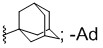 1.2адамантаниламино (адамантиламино)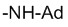 1.2-1адамантанилокси (адамантилокси)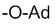 1.2-2ацетил (этаноил)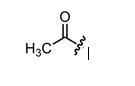 1.2-3ацетокси (ацетилокси)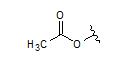 1.2-4амино-NH21.3бензил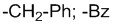 1.4бензиламино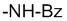 1.5бензилокси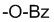 1.6бром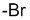 1.7Бутил және оның құрылымдық изомерлері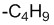 1.8гексил және оның құрылымдық изомерлері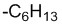 1.9гептил және оның құрылымдық изомерлері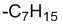 1.10гидроксибензил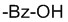 1.11изопропил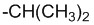 1.12изопропилсульфанил (изопропилтио)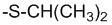 1.13иод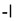 1.14иодбензил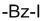 1.15иодфенил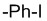 1.161-карбамоил-2,2-диметилпропиламино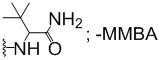 1.171-карбамоил-2,2-диметилпропилокси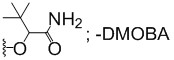 1.181-карбамоил-2-метилпропиламино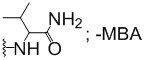 1.191-карбамоил-2-метилпропилокси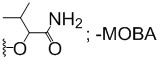 1.201-карбамоил-2-фенилэтиламино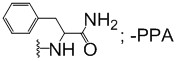 1.21метил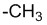 1.22метилбензил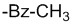 1.234-метилпиперазин-1-ил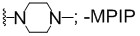 1.241-метилпиперидин-2-илметил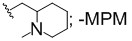 1.252-метилпроп-2-ен-1-илокси (2-метилаллилокси)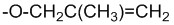 1.26метилсульфанил (метилтио)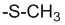 1.27метилфенил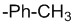 1.28метокси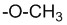 1.29метоксибензил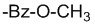 1.301-метоксикарбонил-2,2-диметилпропиламино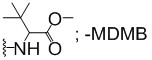 1.311-метоксикарбонил-2,2-диметилпропилокси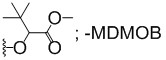 1.321-метоксикарбонил-2-метилпропиламино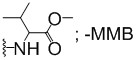 1.331-метоксикарбонил-2-метилпропилокси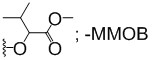 1.341-метоксикарбонил-2-фенилэтиламино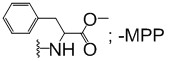 1.35метоксифенил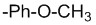 1.36метоксифениламино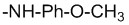 1.37морфолин-4-ил (морфолино)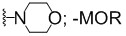 1.38морфолин-4-илэтил (морфолиноэтил)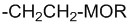 1.39нафталинил (нафтил)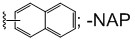 1.40нафталиниламино (нафтиламино)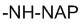 1.41нафталинилокси (нафтилокси)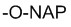 1.42нитро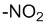 1.43пентил және оның құрылымдық изомерлері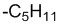 1.43-12-(пиперидин-1-ил) этил [2-пиперидинилэтил]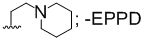 1.44пиридинил (пиридил)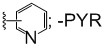 1.45пирролидинил (пирролидил)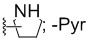 1.46проп-2-ен-1-ил (аллил)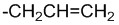 1.47проп-2-ен-1-илокси (аллилокси)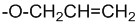 1.48пропил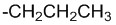 1.49пропилсульфанил (пропилтио)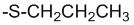 1.49-1(тетрагидро-2H-пиран-4-ил) метил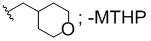 1.502,2,3,3-тетраметилциклопропил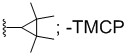 1.51тиофенил (тиенил)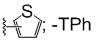 1.524,4,4-трифторбутил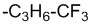 1.53трифторметил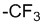 1.54фенил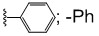 1.55фениламино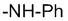 1.55-1(2-фенилпропан-2-ил) амино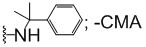 1.56фенилэтил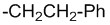 1.57фтор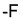 1.58фторбензил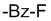 1.59фторпентил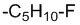 1.60фторфенил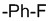 1.61хинолинил (хинолил)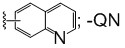 1.62хинолиниламино (хинолиламино)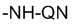 1.63хинолинилокси (хинолилокси)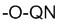 1.64хлор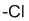 1.65хлорбензил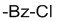 1.66хлорфенил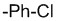 1.67циано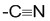 1.68циклогексилметил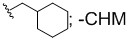 1.69этенил (винил)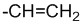 1.70этил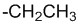 1.71этилсульфанил (этилтио)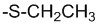 1.72этокси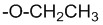 2ЕКІ ВАЛЕНТТІ АЛМАСТЫРҒЫШТАРЕКІ ВАЛЕНТТІ АЛМАСТЫРҒЫШТАР2.1бута-1,3-диен-1,4-диил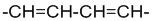 2.2бутан-1,4-диил (бутано)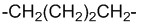 2.3метилен (метано)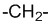 2.4метиленбис(окси) [метилендиокси]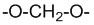 2.5метиленокси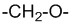 2.6окси (эпокси)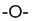 2.7Оксибис (этилен)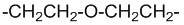 2.8оксо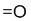 2.9пентан-1,5-диил (пентано)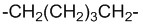 2.10пропан-1,3-диил (пропано)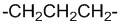 2.11этан-1,2-диил (этано)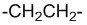 2.12этан-l,2-диилбис (окси) [этилендиокси]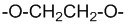 2.13этан-1,2-диилокси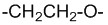 2.14этен-1,2-диил (этено)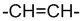 2.15этен-1,2-диилокси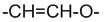 2.16Метоксикарбонил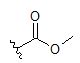 